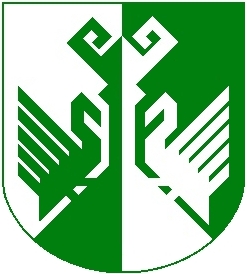 от 31 марта 2022 года № 151О внесении изменений вмуниципальную программу«Развитие жилищно-коммунального и дорожного хозяйства Сернурскогомуниципального района на 2018-2025 годы»В соответствии сПорядком разработки, реализации и оценки эффективности муниципальных программ Сернурского муниципального района, утвержденным постановлением администрации Сернурского муниципального района от 31 декабря 2019 г. № 494 (в ред. от 26.10.2021 № 492), администрация Сернурского муниципального районапостановляет:1. Внести в муниципальную программу «Развитие жилищно-коммунального и дорожного хозяйства Сернурского муниципального района на 2018-2025 годы», утвержденную постановлением администрации Сернурского муниципального района от 12 января 2018 года № 08/1изменения, изложив приложения № 1 и №3 в новой редакции (прилагаются).2. Контроль за исполнением настоящего постановления возложить на первого заместителя главы администрации Якимова А.С.3. Настоящее постановление вступает в силу после его обнародования и размещения на официальном сайте администрации в информационно-коммуникационной сети «Интернет» официального интернет-портала Республики Марий Эл (http://mari-el.gov.ru/sernur).ПРИЛОЖЕНИЕ № 1к муниципальной программе«Развитие жилищно-коммунального и дорожного хозяйства Сернурскогомуниципального района на 2018-2025 годы»Сведения о показателях (индикаторах) муниципальной программы,подпрограмм и их значенияхПРИЛОЖЕНИЕ № 3к муниципальной программе«Развитие жилищно-коммунального и дорожного хозяйства Сернурского муниципального района на 2018-2025 годы»Ресурсное обеспечение реализации муниципальной программы«Развитие жилищно-коммунального и дорожного хозяйства Сернурского муниципального района на 2018-2025 годы»ШЕРНУРМУНИЦИПАЛЬНЫЙ  РАЙОНЫНАДМИНИСТРАЦИЙЖЕАДМИНИСТРАЦИЯ СЕРНУРСКОГО МУНИЦИПАЛЬНОГОРАЙОНАПУНЧАЛПОСТАНОВЛЕНИЕИ.о. главы администрацииСернурскогомуниципального районаА.С. Якимов№п/пПоказатель (индикатор) (наименование)ед.изм.Значения показателейЗначения показателейЗначения показателейЗначения показателейЗначения показателейЗначения показателейЗначения показателейЗначения показателейЗначения показателейЗначения показателейЗначения показателейЗначения показателейЗначения показателейЗначения показателей№п/пПоказатель (индикатор) (наименование)ед.изм.2018 2019202020202021202120222022202320232024202420252025123456677889910101111Подпрограмма 1«Проведение капитального ремонта многоквартирных домов, расположенных на территорииСернурского муниципального района»Подпрограмма 1«Проведение капитального ремонта многоквартирных домов, расположенных на территорииСернурского муниципального района»Подпрограмма 1«Проведение капитального ремонта многоквартирных домов, расположенных на территорииСернурского муниципального района»Подпрограмма 1«Проведение капитального ремонта многоквартирных домов, расположенных на территорииСернурского муниципального района»Подпрограмма 1«Проведение капитального ремонта многоквартирных домов, расположенных на территорииСернурского муниципального района»Подпрограмма 1«Проведение капитального ремонта многоквартирных домов, расположенных на территорииСернурского муниципального района»Подпрограмма 1«Проведение капитального ремонта многоквартирных домов, расположенных на территорииСернурского муниципального района»Подпрограмма 1«Проведение капитального ремонта многоквартирных домов, расположенных на территорииСернурского муниципального района»Подпрограмма 1«Проведение капитального ремонта многоквартирных домов, расположенных на территорииСернурского муниципального района»Подпрограмма 1«Проведение капитального ремонта многоквартирных домов, расположенных на территорииСернурского муниципального района»Подпрограмма 1«Проведение капитального ремонта многоквартирных домов, расположенных на территорииСернурского муниципального района»Подпрограмма 1«Проведение капитального ремонта многоквартирных домов, расположенных на территорииСернурского муниципального района»Подпрограмма 1«Проведение капитального ремонта многоквартирных домов, расположенных на территорииСернурского муниципального района»Подпрограмма 1«Проведение капитального ремонта многоквартирных домов, расположенных на территорииСернурского муниципального района»Подпрограмма 1«Проведение капитального ремонта многоквартирных домов, расположенных на территорииСернурского муниципального района»1Количество многоквартирных домов прошедших капитальный ремонтед43332211333333Подпрограмма 2«Устойчивое развитие сельских территорий»Подпрограмма 2«Устойчивое развитие сельских территорий»Подпрограмма 2«Устойчивое развитие сельских территорий»Подпрограмма 2«Устойчивое развитие сельских территорий»Подпрограмма 2«Устойчивое развитие сельских территорий»Подпрограмма 2«Устойчивое развитие сельских территорий»Подпрограмма 2«Устойчивое развитие сельских территорий»Подпрограмма 2«Устойчивое развитие сельских территорий»Подпрограмма 2«Устойчивое развитие сельских территорий»Подпрограмма 2«Устойчивое развитие сельских территорий»Подпрограмма 2«Устойчивое развитие сельских территорий»Подпрограмма 2«Устойчивое развитие сельских территорий»Подпрограмма 2«Устойчивое развитие сельских территорий»Подпрограмма 2«Устойчивое развитие сельских территорий»Подпрограмма 2«Устойчивое развитие сельских территорий»Подпрограмма 2«Устойчивое развитие сельских территорий»Подпрограмма 2«Устойчивое развитие сельских территорий»1Количество семей и молодых специалистов, получивших поддержкуед010011111111112Количество жилья, введенного (приобретенного)кв.м0900060,160,175757575757575753Длина введенных газопроводовкм15,5656,174,84,81,81,8--------4Разработка проектно-сметной документации для строитель-ства очистных сооружений тыс.руб.----263626361212,51212,5------5Приобретение спецтехники для обслуживания инженерных сетейтыс. руб.8997,948997,94----------6Содержание жилищного фонда Сернурского муниципального района тыс. руб302313023131 563,431 563,429858,529858,5300003000030000300003000030000Подпрограмма 3«Дорожное хозяйство»Подпрограмма 3«Дорожное хозяйство»Подпрограмма 3«Дорожное хозяйство»Подпрограмма 3«Дорожное хозяйство»Подпрограмма 3«Дорожное хозяйство»Подпрограмма 3«Дорожное хозяйство»Подпрограмма 3«Дорожное хозяйство»Подпрограмма 3«Дорожное хозяйство»Подпрограмма 3«Дорожное хозяйство»Подпрограмма 3«Дорожное хозяйство»Подпрограмма 3«Дорожное хозяйство»Подпрограмма 3«Дорожное хозяйство»Подпрограмма 3«Дорожное хозяйство»Подпрограмма 3«Дорожное хозяйство»Подпрограмма 3«Дорожное хозяйство»Подпрограмма 3«Дорожное хозяйство»Подпрограмма 3«Дорожное хозяйство»1Введение в эксплуатацию дорог общего пользованиякм0,8221,8621,8621,01,0001,01,01,01,01,01,01,02Капитальный ремонт и ремонт дворовых территорий многоквартирных домов, проездов к дворовым территориям многоквартирных домов населенных пунктовкв. м.1927/59023002300230023001551,951551,9523002300230023002300230023003Капитальный ремонт и ремонт автомобильных дорог общего пользования населенных пунктовкв.м.1100010993,110993,15350535012183,412183,412660,512660,5540054005400540054004Проведение смотра-конкурса юных велосипедистов «Безопасное колесо»тыс. руб105,05,05,05,05,05,05,05,05,05,05,05,05,05Разработка проектно-сметной документации для строительства автомобильных дорогтыс. руб--2091,82091,84839,654839,653000,03000,03000,03000,03000,0Подпрограмма 4«Переселение граждан из аварийного жилищного фонда» на 2019-2025 годыПодпрограмма 4«Переселение граждан из аварийного жилищного фонда» на 2019-2025 годыПодпрограмма 4«Переселение граждан из аварийного жилищного фонда» на 2019-2025 годыПодпрограмма 4«Переселение граждан из аварийного жилищного фонда» на 2019-2025 годыПодпрограмма 4«Переселение граждан из аварийного жилищного фонда» на 2019-2025 годыПодпрограмма 4«Переселение граждан из аварийного жилищного фонда» на 2019-2025 годыПодпрограмма 4«Переселение граждан из аварийного жилищного фонда» на 2019-2025 годыПодпрограмма 4«Переселение граждан из аварийного жилищного фонда» на 2019-2025 годыПодпрограмма 4«Переселение граждан из аварийного жилищного фонда» на 2019-2025 годыПодпрограмма 4«Переселение граждан из аварийного жилищного фонда» на 2019-2025 годыПодпрограмма 4«Переселение граждан из аварийного жилищного фонда» на 2019-2025 годыПодпрограмма 4«Переселение граждан из аварийного жилищного фонда» на 2019-2025 годыПодпрограмма 4«Переселение граждан из аварийного жилищного фонда» на 2019-2025 годыПодпрограмма 4«Переселение граждан из аварийного жилищного фонда» на 2019-2025 годыПодпрограмма 4«Переселение граждан из аварийного жилищного фонда» на 2019-2025 годыПодпрограмма 4«Переселение граждан из аварийного жилищного фонда» на 2019-2025 годыПодпрограмма 4«Переселение граждан из аварийного жилищного фонда» на 2019-2025 годы1Количество переселенных многоквартирных домов ед-------1717-----2Количество расселяемых жилых помещенийед-----666565-----3Число жителей, расселенныхчел.-----1616191191-----4Расселено помещенийкв. м.-----170,3170,32253,632253,63-----СтатусНаименование муниципальной программы, подпрограммы, ведомственной целевой программы, основного мероприятияИсточник финансированияКод бюджетной классифи-кацииРасходы (тыс. рублей) по годамРасходы (тыс. рублей) по годамРасходы (тыс. рублей) по годамРасходы (тыс. рублей) по годамРасходы (тыс. рублей) по годамРасходы (тыс. рублей) по годамРасходы (тыс. рублей) по годамРасходы (тыс. рублей) по годамРасходы (тыс. рублей) по годамСтатусНаименование муниципальной программы, подпрограммы, ведомственной целевой программы, основного мероприятияИсточник финансированияКод бюджетной классифи-кации2018 2019 2020 20212022202320242025123456789101112Муници-пальная программа«Развитие жилищно-коммунального и дорожного хозяйства Сернурского муниципального района на 2018-2025 годы»Всегох60417,9138917,7Муници-пальная программа«Развитие жилищно-коммунального и дорожного хозяйства Сернурского муниципального района на 2018-2025 годы»средства федерального бюджетаХ7411,684329,0Муници-пальная программа«Развитие жилищно-коммунального и дорожного хозяйства Сернурского муниципального района на 2018-2025 годы»средства республиканского бюджетаХ42970,4Муници-пальная программа«Развитие жилищно-коммунального и дорожного хозяйства Сернурского муниципального района на 2018-2025 годы»средства местного бюджетаХ9651,1Муници-пальная программа«Развитие жилищно-коммунального и дорожного хозяйства Сернурского муниципального района на 2018-2025 годы»средства республиканского фонда капитального ремонта общего имущества в многоквартирных домах на территории РМЭХ384,89225,6Подпрограмма 1 «Проведение капитального ремонта многоквартирных домов, расположенных на территории Сернурского муниципального района»Всегох8851,15179,05300,06033,99225,6---Подпрограмма 1 «Проведение капитального ремонта многоквартирных домов, расположенных на территории Сернурского муниципального района»республиканский фонд капитального ремонта общего имущества в многоквартирных домах на территории РМЭ8851,15179,05300,06033,99225,6---Подпрограмма 1 «Проведение капитального ремонта многоквартирных домов, расположенных на территории Сернурского муниципального района»средства местного бюджета0000----Подпрограмма 2 «Устойчивое развитие сельских территорий»Всегох80464,2103957,242468,94674,871190,55Подпрограмма 2 «Устойчивое развитие сельских территорий»средства федерального бюджета1434127895,58997,94468,881044,45Подпрограмма 2 «Устойчивое развитие сельских территорий»средства республиканского бюджета8207,22425,830231,0117,1392,1Подпрограмма 2 «Устойчивое развитие сельских территорий»средства местного бюджета1503,22021,3088,8654,0Подпрограмма 2 «Устойчивое развитие сельских территорий»внебюджетные средства  населения6012,88085,6000000Подпрограмма 2 «Устойчивое развитие сельских территорий»внебюджетные средства Газпрома486000000000Подпрограмма 2 «Устойчивое развитие сельских территорий»Спецнадбавка к тарифу180063529324000000Подпрограмма 3 «Дорожное хозяйство»Мероприятие 1 Строительство дорог общего пользования до населенных пунктовВсегох24507,326850,17008,819724,021458,03000,03000,03000,0Подпрограмма 3 «Дорожное хозяйство»Мероприятие 1 Строительство дорог общего пользования до населенных пунктовсредства федерального бюджета11617,718608,801595,5Подпрограмма 3 «Дорожное хозяйство»Мероприятие 1 Строительство дорог общего пользования до населенных пунктовсредства республиканского бюджета6489,618174,2011180,7Подпрограмма 3 «Дорожное хозяйство»Мероприятие 1 Строительство дорог общего пользования до населенных пунктовсредства местного бюджета6399,9967,17008,86947,83000,03000,03000,0Мероприятие 2 Капитальный ремонт и ремонт дворовых территорий многоквартирных домов, проездов к дворовым территориям многоквартирных домов населенных пунктовВсегох3970,13970,13970,12000,01500,0---Мероприятие 2 Капитальный ремонт и ремонт дворовых территорий многоквартирных домов, проездов к дворовым территориям многоквартирных домов населенных пунктовсредства федерального бюджета3496,83496,83496,8--Мероприятие 2 Капитальный ремонт и ремонт дворовых территорий многоквартирных домов, проездов к дворовым территориям многоквартирных домов населенных пунктовсредства республиканского бюджета301,73301,73301,73--Мероприятие 2 Капитальный ремонт и ремонт дворовых территорий многоквартирных домов, проездов к дворовым территориям многоквартирных домов населенных пунктовсредства местного бюджета198,5198,5198,520001500Мероприятие 3 Капитальный ремонт и ремонт автомобильных дорог общего пользования населенных пунктовВсегох5409,04906,05898,011408,811545,37000,07000,07000,0Мероприятие 3 Капитальный ремонт и ремонт автомобильных дорог общего пользования населенных пунктовсредства федерального бюджета00000---Мероприятие 3 Капитальный ремонт и ремонт автомобильных дорог общего пользования населенных пунктовсредства республиканского бюджета00011180,711314,4Мероприятие 3 Капитальный ремонт и ремонт автомобильных дорог общего пользования населенных пунктовсредства местного бюджета5409,04906,05898,0228,1230,97000,07000,07000,0Мероприятие  4 Проведение смотра-конкурса юных велосипедистов «Безопасное колесо»Всегох55555555Мероприятие  4 Проведение смотра-конкурса юных велосипедистов «Безопасное колесо»средства федерального бюджета00000000Мероприятие  4 Проведение смотра-конкурса юных велосипедистов «Безопасное колесо»средства республиканского бюджета00000000Мероприятие  4 Проведение смотра-конкурса юных велосипедистов «Безопасное колесо»средства местного бюджета55555555Обеспечение безопасности дорожного движения на автомобильных дорогах (приобретение светофоров Т.7 на улицы Конакова, Коммунистическая, Казанская п. Сернур)Всего0167,1000000Обеспечение безопасности дорожного движения на автомобильных дорогах (приобретение светофоров Т.7 на улицы Конакова, Коммунистическая, Казанская п. Сернур)средства федерального бюджета00000---Обеспечение безопасности дорожного движения на автомобильных дорогах (приобретение светофоров Т.7 на улицы Конакова, Коммунистическая, Казанская п. Сернур)средства республиканского бюджета00000---Обеспечение безопасности дорожного движения на автомобильных дорогах (приобретение светофоров Т.7 на улицы Конакова, Коммунистическая, Казанская п. Сернур)средства местного бюджета0167,1000---Подпрограмма 4. «Переселение граждан из аварийного жилищного фонда» на 2019 – 2025 годыВсего----5456,384984,239823,8--Подпрограмма 4. «Переселение граждан из аварийного жилищного фонда» на 2019 – 2025 годысредства федерального бюджета----5347,283284,532565,6Подпрограмма 4. «Переселение граждан из аварийного жилищного фонда» на 2019 – 2025 годысредства республиканского бюджета----109,11699,7664,6Подпрограмма 4. «Переселение граждан из аварийного жилищного фонда» на 2019 – 2025 годысредства местного бюджета-----06593,6